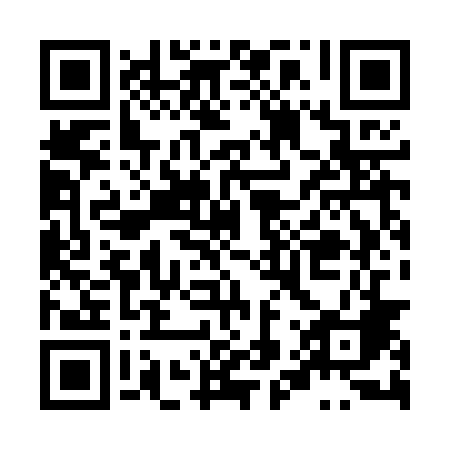 Ramadan times for Tynczyk, PolandMon 11 Mar 2024 - Wed 10 Apr 2024High Latitude Method: Angle Based RulePrayer Calculation Method: Muslim World LeagueAsar Calculation Method: HanafiPrayer times provided by https://www.salahtimes.comDateDayFajrSuhurSunriseDhuhrAsrIftarMaghribIsha11Mon4:244:246:1412:023:565:515:517:3512Tue4:224:226:1212:023:585:535:537:3613Wed4:204:206:1012:023:595:545:547:3814Thu4:174:176:0812:014:005:565:567:4015Fri4:154:156:0512:014:025:585:587:4216Sat4:124:126:0312:014:035:595:597:4417Sun4:104:106:0112:004:046:016:017:4618Mon4:074:075:5912:004:066:036:037:4719Tue4:054:055:5612:004:076:046:047:4920Wed4:024:025:5412:004:086:066:067:5121Thu4:004:005:5211:594:106:086:087:5322Fri3:573:575:5011:594:116:096:097:5523Sat3:553:555:4811:594:126:116:117:5724Sun3:523:525:4511:584:136:136:137:5925Mon3:493:495:4311:584:156:146:148:0126Tue3:473:475:4111:584:166:166:168:0327Wed3:443:445:3911:574:176:176:178:0528Thu3:413:415:3611:574:186:196:198:0729Fri3:393:395:3411:574:206:216:218:0930Sat3:363:365:3211:574:216:226:228:1131Sun4:334:336:3012:565:227:247:249:131Mon4:314:316:2712:565:237:267:269:152Tue4:284:286:2512:565:257:277:279:173Wed4:254:256:2312:555:267:297:299:194Thu4:224:226:2112:555:277:307:309:225Fri4:204:206:1912:555:287:327:329:246Sat4:174:176:1612:555:297:347:349:267Sun4:144:146:1412:545:307:357:359:288Mon4:114:116:1212:545:317:377:379:309Tue4:084:086:1012:545:337:397:399:3310Wed4:054:056:0812:535:347:407:409:35